СОВЕТ ДЕПУТАТОВ муниципального образования саракташский район оренбургской областичетвёртый созывР Е Ш Е Н И ЕТридцать восьмого заседания Совета депутатовКарагузинского сельсоветаСаракташского района третьего созыва 18 июня 2020 года                        с.Карагузино                                №120                    В соответствии со статьёй 10 Федерального закона от 12.06.2002 № 67-ФЗ «Об основных гарантиях избирательных прав и права на участие в референдуме граждан Российской Федерации», статьёй 7 Закона Оренбургской области от 05.11.2009 № 3209/719-IV-ОЗ «О выборах депутатов представительных органов муниципальных образований в Оренбургской области», статьёй 12 Устава муниципального образования Карагузинского сельсовета Саракташского района Оренбургской области          Совет депутатов Карагузинского сельсовета Р Е Ш И Л:          1. Назначить выборы депутатов Совета депутатов муниципального образования Карагузинского сельсовета  Саракташского района Оренбургской области четвертого созыва на воскресенье 13 сентября 2020 года.2. Провести выборы депутатов Совета депутатов муниципального образования Карагузинского сельсовета  Саракташского района Оренбургской области четвертого созыва за счет средств местного бюджета.3. Опубликовать настоящее решение в районной газете «Пульс дня» не позднее 24 июня 2020 года.4. Контроль за исполнением данного решения оставляю за собой.5. Решение вступает в силу после его официального опубликования.Председатель Советадепутатов Карагузинского сельсовета                               А.Х.Бикматов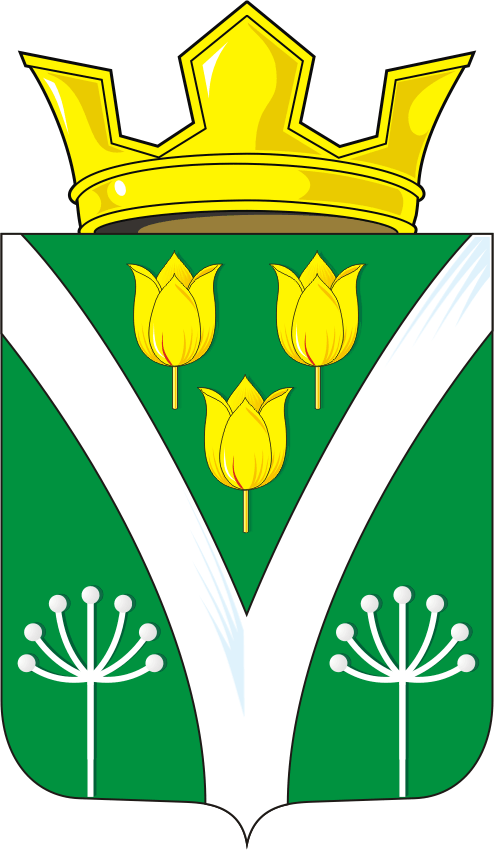 О назначении выборов депутатов Совета депутатов муниципального образования Карагузинского сельсовета Саракташского района Оренбургской области четвертого созываРазослано: Бакирову Р.М., редакции районной газеты «Пульс дня», территориальной избирательной комиссии района, прокуратуре района, орготделу